UNDERGRADUATE CURRICULUM COMMITTEE (UCC)
PROPOSAL FORM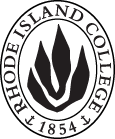 Cover page	scroll over blue text to see further important instructions: [if not working select “COMMents on rollover” in your Word preferences under view] please read these.N.B. ALL numbered categories in section (A) must be completed. Please do not use highlight to select choices within a category but simply delete the options that do not apply to your proposal (e.g. in A.2 if this is a course revision proposal, just delete the creation and deletion options and the various program ones, so it reads “course revision”) Do not delete any of the numbered categories—if they do not apply leave them blank. If there are no resources impacted please put “none” in each A. 7 category.B.  NEW OR REVISED COURSES  Delete section B if the proposal does not include a new or revised course. As in section A. do not highlight but simply delete suggested options not being used. Always fill in b. 1 and B. 3 for context. NOTE: course learning outcomes and topical outlines only needed for new or substantially revised courses.C. Program Proposals   Complete only what is relevant to your proposal. Delete section C  if not needed. PLease add in the 2020 CIP number for MAJOR revisions or new programs in C. 2; these can be found at https://nces.ed.gov/ipeds/cipcode/browse.aspx?y=56 consult with Institutional research to be sure you select the correct one.* If answered YES to either of these questions will need to inform Institutional Research and get their acknowledgement on the signature page.D. SignaturesChanges that affect General Education in any way MUST be approved by ALL Deans and COGE Chair.Changes that directly impact more than one department/program MUST have the signatures of all relevant department chairs, program directors, and their relevant dean (e.g. when creating/revising a program using courses from other departments/programs). Check UCC manual 4.2 for further guidelines on whether the signatures need to be approval or acknowledgement.Proposals that do not have appropriate approval signatures will not be considered. Type in name of person signing and their position/affiliation.Send electronic files of this proposal and accompanying catalog copy to curriculum@ric.edu to the current Chair of UCC. Check UCC website for due dates. Do NOT convert to a .pdf.D.1. Approvals: required from programs/departments/deans who originate the proposal. THESE may include multiple departments, e.g., for joint/interdisciplinary proposals. D.2. Acknowledgements: REQUIRED from OTHER PROGRAMS/DEPARTMENTS (and their relevant deans if not already included above) that are IMPACTED BY THE PROPOSAL. SIGNATURE DOES NOT INDICATE APPROVAL, ONLY AWARENESS THAT THE PROPOSAL IS BEING SUBMITTED. CONCERNS SHOULD BE BROUGHT TO THE UCC COMMITTEE MEETING FOR DISCUSSION; all faculty are welcome to attend.A.1. Course or programPSYC 355 Psychology of social classPSYC 355 Psychology of social classPSYC 355 Psychology of social classPSYC 355 Psychology of social classReplacing A. 1b. Academic unitFaculty of Arts and Sciences Faculty of Arts and Sciences Faculty of Arts and Sciences Faculty of Arts and Sciences A.2. Proposal typeCourse:  creation Course:  creation Course:  creation Course:  creation A.3. OriginatorAndrea DottoloLeslie SchusterHome departmentPsychology Gender & Women’s Studies programPsychology Gender & Women’s Studies programPsychology Gender & Women’s Studies programA.4. Context and Rationale Note: Must include additional information in smart tip for all new programsThis new course is proposed as part of a program revision. The overall revision (explained on the proposal form) focuses on increasing options for students that allow greater flexibility of scheduling, represent the current state of the discipline, meet students’ educational goals, and/or are relevant for responsible citizenry in the current world. While other courses have been offered across campus that mention social class, none focus explicitly on the psychological experiences of social class, including identity, motivation, and emotions, to name a few.  In other courses where social class is often addressed (e.g. Social Psychology, Personality, Psychology of Gender, Psychology of Human Diversity), students have responded with hunger and enthusiasm about what they perceive as having been “kept from them” in their lifelong academic journeys.  Researchers have demonstrated (Stephens, et al, 2014) that explicitly including instruction about social class to first generation college students has both academic and psychological benefits.  Students earn higher grade point averages, meet with professors outside of class more often, seek extra tutoring, and are more likely to access campus resources.  Students also report improved overall well-being, perspective taking, and appreciation of diversity.  This proposal intends to enunciate student voices about formalizing the Psychology of Social Class as part of our inclusive curriculum.  As Rhode Island College attempts to broaden our vision and perspective for 21st century goals, this course supports that mission of addressing diverse student needs.  The course does not require additional funds, faculty or resources. Stephens, N.M., Hamedani, M.G. & Destin, M.  (2014). Closing the social-class achievement gap: A difference-education intervention improves first-generation students’ academic performance and all students’ college transition.  Psychological Science,  doi:10.1177/095679761351834This new course is proposed as part of a program revision. The overall revision (explained on the proposal form) focuses on increasing options for students that allow greater flexibility of scheduling, represent the current state of the discipline, meet students’ educational goals, and/or are relevant for responsible citizenry in the current world. While other courses have been offered across campus that mention social class, none focus explicitly on the psychological experiences of social class, including identity, motivation, and emotions, to name a few.  In other courses where social class is often addressed (e.g. Social Psychology, Personality, Psychology of Gender, Psychology of Human Diversity), students have responded with hunger and enthusiasm about what they perceive as having been “kept from them” in their lifelong academic journeys.  Researchers have demonstrated (Stephens, et al, 2014) that explicitly including instruction about social class to first generation college students has both academic and psychological benefits.  Students earn higher grade point averages, meet with professors outside of class more often, seek extra tutoring, and are more likely to access campus resources.  Students also report improved overall well-being, perspective taking, and appreciation of diversity.  This proposal intends to enunciate student voices about formalizing the Psychology of Social Class as part of our inclusive curriculum.  As Rhode Island College attempts to broaden our vision and perspective for 21st century goals, this course supports that mission of addressing diverse student needs.  The course does not require additional funds, faculty or resources. Stephens, N.M., Hamedani, M.G. & Destin, M.  (2014). Closing the social-class achievement gap: A difference-education intervention improves first-generation students’ academic performance and all students’ college transition.  Psychological Science,  doi:10.1177/095679761351834This new course is proposed as part of a program revision. The overall revision (explained on the proposal form) focuses on increasing options for students that allow greater flexibility of scheduling, represent the current state of the discipline, meet students’ educational goals, and/or are relevant for responsible citizenry in the current world. While other courses have been offered across campus that mention social class, none focus explicitly on the psychological experiences of social class, including identity, motivation, and emotions, to name a few.  In other courses where social class is often addressed (e.g. Social Psychology, Personality, Psychology of Gender, Psychology of Human Diversity), students have responded with hunger and enthusiasm about what they perceive as having been “kept from them” in their lifelong academic journeys.  Researchers have demonstrated (Stephens, et al, 2014) that explicitly including instruction about social class to first generation college students has both academic and psychological benefits.  Students earn higher grade point averages, meet with professors outside of class more often, seek extra tutoring, and are more likely to access campus resources.  Students also report improved overall well-being, perspective taking, and appreciation of diversity.  This proposal intends to enunciate student voices about formalizing the Psychology of Social Class as part of our inclusive curriculum.  As Rhode Island College attempts to broaden our vision and perspective for 21st century goals, this course supports that mission of addressing diverse student needs.  The course does not require additional funds, faculty or resources. Stephens, N.M., Hamedani, M.G. & Destin, M.  (2014). Closing the social-class achievement gap: A difference-education intervention improves first-generation students’ academic performance and all students’ college transition.  Psychological Science,  doi:10.1177/095679761351834This new course is proposed as part of a program revision. The overall revision (explained on the proposal form) focuses on increasing options for students that allow greater flexibility of scheduling, represent the current state of the discipline, meet students’ educational goals, and/or are relevant for responsible citizenry in the current world. While other courses have been offered across campus that mention social class, none focus explicitly on the psychological experiences of social class, including identity, motivation, and emotions, to name a few.  In other courses where social class is often addressed (e.g. Social Psychology, Personality, Psychology of Gender, Psychology of Human Diversity), students have responded with hunger and enthusiasm about what they perceive as having been “kept from them” in their lifelong academic journeys.  Researchers have demonstrated (Stephens, et al, 2014) that explicitly including instruction about social class to first generation college students has both academic and psychological benefits.  Students earn higher grade point averages, meet with professors outside of class more often, seek extra tutoring, and are more likely to access campus resources.  Students also report improved overall well-being, perspective taking, and appreciation of diversity.  This proposal intends to enunciate student voices about formalizing the Psychology of Social Class as part of our inclusive curriculum.  As Rhode Island College attempts to broaden our vision and perspective for 21st century goals, this course supports that mission of addressing diverse student needs.  The course does not require additional funds, faculty or resources. Stephens, N.M., Hamedani, M.G. & Destin, M.  (2014). Closing the social-class achievement gap: A difference-education intervention improves first-generation students’ academic performance and all students’ college transition.  Psychological Science,  doi:10.1177/095679761351834This new course is proposed as part of a program revision. The overall revision (explained on the proposal form) focuses on increasing options for students that allow greater flexibility of scheduling, represent the current state of the discipline, meet students’ educational goals, and/or are relevant for responsible citizenry in the current world. While other courses have been offered across campus that mention social class, none focus explicitly on the psychological experiences of social class, including identity, motivation, and emotions, to name a few.  In other courses where social class is often addressed (e.g. Social Psychology, Personality, Psychology of Gender, Psychology of Human Diversity), students have responded with hunger and enthusiasm about what they perceive as having been “kept from them” in their lifelong academic journeys.  Researchers have demonstrated (Stephens, et al, 2014) that explicitly including instruction about social class to first generation college students has both academic and psychological benefits.  Students earn higher grade point averages, meet with professors outside of class more often, seek extra tutoring, and are more likely to access campus resources.  Students also report improved overall well-being, perspective taking, and appreciation of diversity.  This proposal intends to enunciate student voices about formalizing the Psychology of Social Class as part of our inclusive curriculum.  As Rhode Island College attempts to broaden our vision and perspective for 21st century goals, this course supports that mission of addressing diverse student needs.  The course does not require additional funds, faculty or resources. Stephens, N.M., Hamedani, M.G. & Destin, M.  (2014). Closing the social-class achievement gap: A difference-education intervention improves first-generation students’ academic performance and all students’ college transition.  Psychological Science,  doi:10.1177/095679761351834A.5. Student impactMust include to explain why this change is being made?Impact is positive: Students will have more options for completing the curriculum.  This course is also intended to support the interests and needs of students seeking community around issues of access and education.  Impact is positive: Students will have more options for completing the curriculum.  This course is also intended to support the interests and needs of students seeking community around issues of access and education.  Impact is positive: Students will have more options for completing the curriculum.  This course is also intended to support the interests and needs of students seeking community around issues of access and education.  Impact is positive: Students will have more options for completing the curriculum.  This course is also intended to support the interests and needs of students seeking community around issues of access and education.  Impact is positive: Students will have more options for completing the curriculum.  This course is also intended to support the interests and needs of students seeking community around issues of access and education.  A.6. Impact on other programs This course will also serve as an elective in the curriculum for both the Gender and Women’s Studies and Queer Studies Programs. This course will also serve as an elective in the curriculum for both the Gender and Women’s Studies and Queer Studies Programs. This course will also serve as an elective in the curriculum for both the Gender and Women’s Studies and Queer Studies Programs. This course will also serve as an elective in the curriculum for both the Gender and Women’s Studies and Queer Studies Programs. This course will also serve as an elective in the curriculum for both the Gender and Women’s Studies and Queer Studies Programs. A.7. Resource impactFaculty PT & FT: None, will be taught by existing faculty. To allow for the scheduling and staffing of these courses, other upper-level courses that are currently scheduled more frequently (e.g., multiple sections of Child Psychology per year) will now be offered annually instead. None, will be taught by existing faculty. To allow for the scheduling and staffing of these courses, other upper-level courses that are currently scheduled more frequently (e.g., multiple sections of Child Psychology per year) will now be offered annually instead. None, will be taught by existing faculty. To allow for the scheduling and staffing of these courses, other upper-level courses that are currently scheduled more frequently (e.g., multiple sections of Child Psychology per year) will now be offered annually instead. None, will be taught by existing faculty. To allow for the scheduling and staffing of these courses, other upper-level courses that are currently scheduled more frequently (e.g., multiple sections of Child Psychology per year) will now be offered annually instead. A.7. Resource impactLibrary:NoneNoneNoneNoneA.7. Resource impactTechnologyNoneNoneNoneNoneA.7. Resource impactFacilities:nonenonenonenoneA.8. Semester effectiveFall 2023 A.9. Rationale if sooner than next Fall A.9. Rationale if sooner than next FallA.10. INSTRUCTIONS FOR CATALOG COPY:  Use the Word copy versions of the catalog sections found on the UCC Forms and Information page. Cut and paste into a single file ALL the relevant pages from the college catalog that need to be changed. Use tracked changes feature to show how the catalog will be revised as you type in the revisions. If totally new copy, indicate where it should go in the catalog. If making related proposals a single catalog copy that includes all changes is preferred. Send catalog copy as a separate single Word file along with this form.A.10. INSTRUCTIONS FOR CATALOG COPY:  Use the Word copy versions of the catalog sections found on the UCC Forms and Information page. Cut and paste into a single file ALL the relevant pages from the college catalog that need to be changed. Use tracked changes feature to show how the catalog will be revised as you type in the revisions. If totally new copy, indicate where it should go in the catalog. If making related proposals a single catalog copy that includes all changes is preferred. Send catalog copy as a separate single Word file along with this form.A.10. INSTRUCTIONS FOR CATALOG COPY:  Use the Word copy versions of the catalog sections found on the UCC Forms and Information page. Cut and paste into a single file ALL the relevant pages from the college catalog that need to be changed. Use tracked changes feature to show how the catalog will be revised as you type in the revisions. If totally new copy, indicate where it should go in the catalog. If making related proposals a single catalog copy that includes all changes is preferred. Send catalog copy as a separate single Word file along with this form.A.10. INSTRUCTIONS FOR CATALOG COPY:  Use the Word copy versions of the catalog sections found on the UCC Forms and Information page. Cut and paste into a single file ALL the relevant pages from the college catalog that need to be changed. Use tracked changes feature to show how the catalog will be revised as you type in the revisions. If totally new copy, indicate where it should go in the catalog. If making related proposals a single catalog copy that includes all changes is preferred. Send catalog copy as a separate single Word file along with this form.A.10. INSTRUCTIONS FOR CATALOG COPY:  Use the Word copy versions of the catalog sections found on the UCC Forms and Information page. Cut and paste into a single file ALL the relevant pages from the college catalog that need to be changed. Use tracked changes feature to show how the catalog will be revised as you type in the revisions. If totally new copy, indicate where it should go in the catalog. If making related proposals a single catalog copy that includes all changes is preferred. Send catalog copy as a separate single Word file along with this form.A.10. INSTRUCTIONS FOR CATALOG COPY:  Use the Word copy versions of the catalog sections found on the UCC Forms and Information page. Cut and paste into a single file ALL the relevant pages from the college catalog that need to be changed. Use tracked changes feature to show how the catalog will be revised as you type in the revisions. If totally new copy, indicate where it should go in the catalog. If making related proposals a single catalog copy that includes all changes is preferred. Send catalog copy as a separate single Word file along with this form.A.11. List here (with the relevant urls), any RIC website pages that will need to be updated (to which your department does not have access) if this proposal is approved, with an explanation as to what needs to be revised:All web updates will occur automatically with the catalog changes. A.11. List here (with the relevant urls), any RIC website pages that will need to be updated (to which your department does not have access) if this proposal is approved, with an explanation as to what needs to be revised:All web updates will occur automatically with the catalog changes. A.11. List here (with the relevant urls), any RIC website pages that will need to be updated (to which your department does not have access) if this proposal is approved, with an explanation as to what needs to be revised:All web updates will occur automatically with the catalog changes. A.11. List here (with the relevant urls), any RIC website pages that will need to be updated (to which your department does not have access) if this proposal is approved, with an explanation as to what needs to be revised:All web updates will occur automatically with the catalog changes. A.11. List here (with the relevant urls), any RIC website pages that will need to be updated (to which your department does not have access) if this proposal is approved, with an explanation as to what needs to be revised:All web updates will occur automatically with the catalog changes. A.11. List here (with the relevant urls), any RIC website pages that will need to be updated (to which your department does not have access) if this proposal is approved, with an explanation as to what needs to be revised:All web updates will occur automatically with the catalog changes. 12 Check to see if your proposal will impact any of our transfer agreements, and if it does explain in what way. Please indicate clearly what will need to be updated.Not applicable to this course.12 Check to see if your proposal will impact any of our transfer agreements, and if it does explain in what way. Please indicate clearly what will need to be updated.Not applicable to this course.12 Check to see if your proposal will impact any of our transfer agreements, and if it does explain in what way. Please indicate clearly what will need to be updated.Not applicable to this course.12 Check to see if your proposal will impact any of our transfer agreements, and if it does explain in what way. Please indicate clearly what will need to be updated.Not applicable to this course.12 Check to see if your proposal will impact any of our transfer agreements, and if it does explain in what way. Please indicate clearly what will need to be updated.Not applicable to this course.12 Check to see if your proposal will impact any of our transfer agreements, and if it does explain in what way. Please indicate clearly what will need to be updated.Not applicable to this course.A. 13 Check the section that lists “Possible NECHE considerations” on the UCC Forms and Information page and if any apply, indicate what that might be here and contact Institutional Research for further guidance.A. 13 Check the section that lists “Possible NECHE considerations” on the UCC Forms and Information page and if any apply, indicate what that might be here and contact Institutional Research for further guidance.A. 13 Check the section that lists “Possible NECHE considerations” on the UCC Forms and Information page and if any apply, indicate what that might be here and contact Institutional Research for further guidance.A. 13 Check the section that lists “Possible NECHE considerations” on the UCC Forms and Information page and if any apply, indicate what that might be here and contact Institutional Research for further guidance.A. 13 Check the section that lists “Possible NECHE considerations” on the UCC Forms and Information page and if any apply, indicate what that might be here and contact Institutional Research for further guidance.A. 13 Check the section that lists “Possible NECHE considerations” on the UCC Forms and Information page and if any apply, indicate what that might be here and contact Institutional Research for further guidance.Old (for revisions only)ONLY include information that is being revised, otherwise leave blank. NewExamples are provided within some of the boxes for guidance, delete just the examples that do not apply.B.1. Course prefix and number PSYC 355 B.2. Cross listing number if anyB.3. Course title Psychology of Social ClassB.4. Course description Students investigate psychological experiences of social class, including access to resources, identity, culture, and opportunity. Topics include employment, education, food, and media representations.B.5. Prerequisite(s)PSYC 110B.6. OfferedAnnuallyB.7. Contact hours 4B.8. Credit hours4B.9. Justify differences if anyB.10. Grading system Letter grade B.11. Instructional methods| Lecture | Seminar | Small group | B.11.a  Delivery MethodOn campus |  Distance Learning | Asynchronous  | Synchronous  | HybridB.12.  CATEGORIES       12. a. How to be usedRestricted elective for major/minor        12 b. Is this an Honors          course?NO       12. c. General Education          N.B. Connections must include at                      least 50% Standard Classroom          instruction.NO        12. d.  Writing in the        Discipline (WID)NOB.13. How will student performance be evaluated?Attendance | Class participation | Exams | Presentations |Papers | Class Work | Quizzes |Projects | B.14 Recommended class-sizeB.15. Redundancy statementB. 16. Other changes, if anyB.17. Course learning outcomes: List each one in a separate rowProfessional Org.Standard(s), if relevantHow will each outcome be measured?Students will be able to:Click Tab from here to add rowsDescribe and define major psychological theories, issues and functions of social class.Reading guides, tests, papers Demonstrate an understanding of intersectionality, how social class shapes and informs other social identities.tests, papers, Reading guidesDifferentiate analysis from description and construct analytical argumentsverbally (in class) and in writing (reading guides, papers)Differentiate academic/formal language from colloquial/informal languageverbally (in class) and in writing (reading guides, papers)Interpret  ways in which institutional power and privilege contribute to how we understand social class.  Reading guides, papersB.18. Topical outline: DO NOT INSERT WHOLE SYLLABUS, JUST A TWO-TIER TOPIC OUTLINE suitable for the contact hours requested. Proposals that ignore this request will be returned for revision.What is social class?Basic terms Major theoristsEducation: Access and differential experiencesRace: Race by class nexusGender: How class is genderedSexuality: Sexual politics of social classCulture & foodAccessOpportunity“taste”PovertyMarkers of wealthPower & prestige of povertyMiddle class & EliteMarkers of wealthPower & prestige of the middle class & eliteThe self & emotionsHow social class shapes identity and selfHow social class shapes emotions and expressionMental health & Addiction: The “drugs” of social stratificationMigration: How immigration affects social classRepresentationMedia images“Consuming” classSocial change; Now what?  Old (for revisions only)New/revisedC.1. Enrollments Must be completed.BA: Gender & Women’s Studies (18)Minor: Gender & Women’s St (14)Minor: Queer Studies (8)C. 2. 2020 CIP numberC.3. Admission requirementsC.4. Retention requirementsC.5. Course requirements for each program option. Show the course requirements for the whole program here.BA in GENDER AND WOMEN’S STUDIES GEND 200W  Gender and Society 4 GEND 201W Intro to Feminist Inquiry  4GEND 352  Feminist Theory  4 GEND 400 Intern Gend & Wom St 4 GEND 461 Sem Race, Gender, Class  4  FIVE COURSES: Two of these courses must be on the topics of labor and class, race/ethnicity or sexuality studies.GEND 205  Intro to Queer Theory 4 GEND 350  Topics  4 GEND 351  Men and Masculinities  4 GEND 353  The Holocaust: Women and Resistance  4 GEND 355  Women and Madness  4 GEND 356  Class Matters  4 GEND 357  Gender and Sexuality  4 GEND 358  Gender-Based Violence  4 ART 461  Seminar in Art History  3 COMM 332 Gend & Communication 4 ENGL 324  Literature by Women 4 ENGL 326 St in African American Lit  4 FNED 246  Schooling for Social Justice  4HIST 217  Am Gend & Wom History  3 HIST 234  Challenges and Confrontations: Women in Europe  3 POL 309  Gend & Politics in the U.S.  4 POL 333  Law & Politics of Civil Rights  4PSYC 356  Psychology of Genders and Sexualities  4 SOC 342  Women, Crime, and Justice  4 XXX 350*  Topics Course  3-4 GENDER AND WOMEN’S STUDIES MINOR GEND 200W Gender and Society 4 GEND 201W Intro to Feminist Inquiry 4 THREE COURSES from GEND 353  The Holocaust: Women and Resistance 4 GEND 355 Women and Madness 4 GEND 356 Class Matters 4 GEND 357 Gender and Sexuality 4 GEND 358 Gender-Based Violence 4 ART 461 Seminar in Art History 3 COMM 332 Gend & Communication 4 ENGL 324 Literature by Women 4 ENGL 326 St in African American Lit 4 FNED 246 Schooling for Social Justice 4 HIST 217 Am Gend & Wom History 3 HIST 234 Challenges and Confrontations: Women in Europe 3 POL 309 Gender & Politics in the U.S. 4 POL 333 Law & Politics of Civil Rights 4 PSYC 356 Psych of Genders and Sexualities 4 SOC 342 Women, Crime, and Justice 4 XXX 350* Topics Course 3-4 QUEER STUDIES MINOR GEND 200W Gender and Society 4 GEND 205 Intro to Queer Theory 4 THREE COURSES from ANTH 329 Queer & Trans Anth 4 FILM 352 Film Genres 4 GEND 201W Intro to Feminist Inquiry 4 GEND 352 Feminist Theory 4 GEND 357 Gender and Sexuality 4 GEND 461 Sem Race, Gender, Class 4 PSYC 351 Psych of Intersectionality  4 PSYC 356 Psych of Gend & Sexualities 4 SWRK 472 Sexual Orientation and Gender Identity 3 Note: FILM 352: When on appropriate topic.  BA in GENDER AND WOMEN’S STUDIES  GEND 200W  Gender and Society 4 GEND 201W Intro to Feminist Inquiry  4GEND 352  Feminist Theory  4 GEND 400 Intern Gend & Wom St 4 GEND 461 Sem Race, Gender, Class  4  FIVE COURSES: Two of these courses must be on the topics of labor and class, race/ethnicity or sexuality studies.GEND 205  Intro to Queer Theory 4 GEND 350  Topics  4 GEND 351  Men and Masculinities  4 GEND 353  The Holocaust: Women and Resistance  4 GEND 355  Women and Madness  4 GEND 356  Class Matters  4 GEND 357  Gender and Sexuality  4 GEND 358  Gender-Based Violence  4 ART 461  Seminar in Art History  3 COMM 332 Gend & Communication 4 ENGL 324  Literature by Women 4 ENGL 326 St in African American Lit  4 FNED 246  Schooling for Social Justice  4HIST 217  Am Gend & Wom History  3 HIST 234  Challenges and Confrontations: Women in Europe  3 POL 309  Gend & Politics in the U.S.  4 POL 333  Law & Politics of Civil Rights  4PSYC 355 Psychology of Social Class 4PSYC 356  Psychology of Genders and Sexualities  4 SOC 342  Women, Crime, and Justice  4 XXX 350*  Topics Course  3-4 GENDER AND WOMEN’S STUDIES MINOR GEND 200W Gender and Society 4 GEND 201W Intro to Feminist Inquiry 4 THREE COURSES from GEND 353  The Holocaust: Women and Resistance 4 GEND 355 Women and Madness 4 GEND 356 Class Matters 4 GEND 357 Gender and Sexuality 4 GEND 358 Gender-Based Violence 4 ART 461 Seminar in Art History 3 COMM 332 Gend & Communication 4 ENGL 324 Literature by Women 4 ENGL 326 St in African American Lit 4 FNED 246 Schooling for Social Justice 4 HIST 217 Am Gend & Wom History 3 HIST 234 Challenges and Confrontations: Women in Europe 3 POL 309 Gender & Politics in the U.S. 4 POL 333 Law & Politics of Civil Rights 4 PSYC 355 Psychology of Social Class 4 PSYC 356 Psych of Genders and Sexualities 4 SOC 342 Women, Crime, and Justice 4 XXX 350* Topics Course 3-4 QUEER STUDIES MINOR GEND 200W Gender and Society 4 GEND 205 Intro to Queer Theory 4 THREE COURSES from ANTH 329 Queer & Trans Anth 4 FILM 352 Film Genres 4 GEND 201W Intro to Feminist Inquiry 4 GEND 352 Feminist Theory 4 GEND 357 Gender and Sexuality 4 GEND 461 Sem Race, Gender, Class 4 PSYC 351 Psych of Intersectionality  4 PSYC 355 Psychology of Social Class 4 PSYC 356 Psych of Gend & Sexualities 4 SWRK 472 Sexual Orientation and Gender Identity 3 Note: FILM 352: When on appropriate topic.C.6. Credit count for each program option No change in credit hours for any of these programs. No change in credit hours for any of these programs. C.7. Program Accreditation (if relevant)C.8 Is it possible that the program will be more than 50% online (includes hybrid)?*NONOC.9 Will any classes be offered at sites other than RIC campus or the RI Nursing Ed. Center?*NONOC. 10. Do these revisions reflect more than 25% change to the program?* NONOC.11.  Program goalsNeeded for all new programsC.12.  Other changes if anyNamePosition/affiliationSignatureDateTom MalloyChair of Psychology*approved by e-mail3/2/2023Earl SimsonDean of FAS *approved by e-mail3/2/2023Leslie SchusterDirector, Gender & Women’s Studies*approved by e-mail3/15/2023NamePosition/affiliationSignatureDateTab to add rows